Миколаївська міська радапостійна комісія___________________________________________________Порядок деннийзасідання постійної комісії міської ради з питаньмістобудування, архітектури і будівництва, регулювання земельних відносин та екології16.04.2018							                      13.00  каб. № 355Запрошені: Андрієнко Ю.Г. - заступник міського голови;Омельчук О.А. – заступник міського голови;Цимбал А.А. – начальник управління містобудування та архітектури – головний архітектор м. Миколаєва;Палько А.М. – директор департаменту житлово-комунального господарства ММР:Татарінов В.П. – директор юридичного департаменту Миколаївської міської ради;Єфименко О.В. - в.о. начальника управління земельних ресурсів Миколаївської міської ради;Нефьодов О.А. - заступник начальника управління містобудування та архітектури ММР;Представник ПАТ «Миколаївоблетплоенерго»;Депутати міської ради, представники преси, телебачення та громадськості та інші.ПОРЯДОК ДЕННИЙ:1. Організаційні питання.2. Розгляд звернень юридичних та фізичних осіб, які надані управлінням земельних ресурсів Миколаївської міської ради та управлінням містобудування та архітектури Миколаївської міської ради до постійної комісії міської ради з питань містобудування, архітектури і будівництва, регулювання земельних відносин та екології щодо оформлення правових документів на земельні ділянки.Доповідач: Єфименко О.В.-  в.о. начальника управління земельних ресурсів Миколаївської міської ради, Нефьодов О.А. - заступник начальника управління містобудування та архітектури Миколаївської міської ради.3.Розгляд звернень депутатів міської та керівників фракцій до постійної комісії міської ради з питань містобудування, архітектури і будівництва, регулювання земельних відносин та екології щодо оформлення правових документів на земельні ділянки.4.Розгляд звернень юридичних та фізичних осіб до постійної комісії міської ради з питань містобудування, архітектури і будівництва, регулювання земельних відносин та екології щодо оформлення правових документів на земельні ділянки.5. Розгляд звернень відділів, управлінь виконкому, адміністрацій районів та інших установ міста щодо оформлення правових документів на земельні ділянки та інше.ПИТАННЯ ДО РОЗГЛЯДУ:Розділ 22. Розгляд звернень юридичних та фізичних осіб, які надані управлінням земельних ресурсів Миколаївської міської ради та управлінням містобудування та архітектури Миколаївської міської ради до постійної комісії міської ради з питань містобудування, архітектури і будівництва, регулювання земельних відносин та екології щодо оформлення правових документів на земельні ділянки (перенесені та нові питання  додаються).Розділ 33.Розгляд звернень депутатів міської та керівників фракцій до постійної комісії міської ради з питань містобудування, архітектури і будівництва, регулювання земельних відносин та екології щодо оформлення правових документів на земельні ділянки.          3.1. Від 26.02.2018 протокол № 76 питання не розглядалось.                Від 12.03.2018 протокол № 77 питання не розглядалось.                Від 03.04.2018 протокол № 79 питання не розглядалось.                Від 10.04.2018 протокол № 80 питання не розглядалось.       За пропозицією членів постійної комісії ініційовано зустріч з представниками ПАТ «Миколаївобленерго» для вирішення існуючих проблем щодо відключення та постачання електроенергії до малих архітектурних форм.РЕКОМЕНДОВАНО: ПРИСУТНІЗАПРОТИ         УТРИМАЛИСЬ         3.2. Від 26.02.2018 протокол № 76 питання не розглядалось.                Від 12.03.2018 протокол № 77 питання не розглядалось.                Від 03.04.2018 протокол № 79 питання не розглядалось.                Від 10.04.2018 протокол № 80 питання не розглядалось.        Лист від депутата Таранової С.В. щодо звернення мешканців                     м.Миколаєва, з приводу розміщення кіоску (морозива) ПВКП «Фроуз» загальною площею 12 кв.м., за адресою: пр. Центральний ріг вул. Садової, з порушеннями норм чинного законодавства,  зазначений кіоск розміщено на пішохідній зоні яка віднесена до скверу біля багатоповерхового житлового будинку та зважає вільному пересуванню пішоходів і відвідувачів міста. Строк дії договору оренди спливає у січні 2018.   (За резолюціє секретаря міської ради Казакової Т.В.).        Протокол № 64 від 05.02.18: Вирішено виїхати на місце розташування вищезазначеного кіоску для з’ясування обставин та подальшого розгляду питання.РЕКОМЕНДОВАНО:ПРИСУТНІЗАПРОТИ         УТРИМАЛИСЬ         3.3. Розглянули питання щодо незаконно розміщених тимчасових споруд на території міста.           РЕКОМЕНДОВАНО 13.11.2017 протокол №65: Заступнику міського голови Степанцю Ю.Б. спільно з головами адміністрацій районів Миколаївської міської ради оновити схему незаконно розміщених тимчасових споруд, та надати інформацію по оновленій схемі на засідання постійної комісії.       Постійній комісії з питань економічної і інвестиційної політики, планування, бюджету, фінансів та соціально-економічного розвитку передбачити у 2018 р кошти на реалізацію демонтажу незаконно встановлених тимчасових споруд.            20.03.2018 адміністрації районів Миколаївської міської ради надали оновлений перелік незаконно розміщених тимчасових споруд на території районів.        РЕКОМЕНДОВАНО:ПРИСУТНІЗАПРОТИ        УТРИМАЛИСЯРозділ 44. Розгляд звернень юридичних та фізичних осіб до постійної комісії міської ради з питань містобудування, архітектури і будівництва, регулювання земельних відносин та екології щодо оформлення правових документів на земельні ділянки.       4.1. Звернення гр. Косченко Д.С. щодо неправомірних дій по засипу берегу р.Інгул та екологічних проблем по вул. 2-а Екіпажна, поблизу Спорт Бази ЧНУ.РЕКОМЕНДОВАНО від 19.03.2018 протокол №78: Управлінню земельних ресурсів ММР, управлінню містобудування та архітектури ММР, управлінню державного архітектурно-будівельного контролю ММР, адміністрації Центрального району ММР, управлінню екології департаменту житлово-комунального господарства ММР на чергове засідання постійної комісії надати інформацію щодо вищезазначеної ділянки та законності робіт, що на ній проводяться.         02.04.2018 лист від управління державного архітектурно-будівельного контролю ММР у якому повідомляється, що управлінням зареєстрована декларація про початок виконання будівельних робіт на капітальний ремонт спортивної зали веслувальної бази по вул. 2 Екіпажна (Володарського), 123 у м. Миколаєві 20.04.2017 МК №083171100884. Перевірка додержання вимог законодавства у сфері містобудування не здійснювалась за відсутністю підстав.        06.04.2018 лист від управління містобудування та архітектури ММР у якому повідомляється, що відповідно до Водного Кодексу України та ст. 60,61 Земельного Кодексу України зазначена земельна ділянка розташована в прибережній захисній смузі ріки Інгул та належить до земель водного фонду, на яку діють обмеження у використанні щодо будівництва будь-яких будівель і споруд (крім гідротехнічних, гідрометричних та лінійних).        Інформація про погодження проектних матеріалів щодо благоустрою прибережної захисної смуги річки Інгул відсутня.        11.04.2018 лист від адміністрації Центрального району ММР у якому повідомляється, що працівниками адміністрації району 03.04.2018 прийнято участь у комісійному обстеженні зазначеної території, яке проведено управлінням екології департаменту ЖКГ ММР.        Інформацію про результати проведеного комісійного обстеження буде надано його організатором.        РЕКОМЕНДОВАНО:ПРИСУТНІЗАПРОТИ        УТРИМАЛИСЯ          4.2. Від 12.03.2018 протокол № 77 питання не розглядалось.              Від 03.04.2018 протокол № 79 питання не розглядалось.              Від 10.04.2018 протокол № 80 розгляд питання перенесено.       Усне звернення гр. Коновалова Михайла Миколайовича (пенсіонер, почесний громадянин м. Миколаєва) через відділ по роботі зі зверненнями громадян департаменту забезпечення діяльності виконавчих органів Миколаївської міської ради від 05.03.2018 №К-1917-1/ц щодо забруднення річки Південний Буг. Прохання : розглянути питання на засіданні постійної комісії за участю депутата миколаївської міської ради Суслової Т.М.       РЕКОМЕНДОВАНО:ПРИСУТНІЗАПРОТИ        УТРИМАЛИСЯ       4.3.Від 12.03.2018 протокол № 77 питання не розглядалось.             Від 03.04.2018 протокол № 79 питання не розглядалось.             Від 10.04.2018 протокол № 80 розгляд питання перенесено, вивчає депутат ММР Таранова С.В.         Лист від ПП «Діонісій» щодо розгляду питання продовження строку оренди земельної ділянки, площею 79 кв.м для обслуговування літнього майданчику по вул. Соборній, поблизу будівлі, №7-А, яка була надана на 5 років рішенням міської ради від 04.04.2013 р №27/52.           Повний пакет документів (в т.ч. погодження управління архітектури), необхідний для продовження строку дії оренди, знаходиться в управлінні земельних ресурсів та не виноситься на розгляд комісії по причині запізнення (в зв'язку з хворобою) в поданні на 5 днів, що не передбачене Земельним кодексом.       РЕКОМЕНДОВАНО:       ПРИСУТНІЗАПРОТИ        УТРИМАЛИСЯ      4.4. Від 26.02.2018 протокол № 76 питання не розглядалось.             Від 12.03.2018 протокол № 77 питання не розглядалось.             Від 03.04.2018 протокол № 79 питання не розглядалось.             Від 10.04.2018 протокол № 80 питання не розглядалось.      4.4.1.Звернення гр. Ковальчук Г.С. з проханням розглянути питання щодо будівництва магазину в дворі будинку 340/1 по пр.Богоявленському новим забудовником ТОВ «МНП», жителі даного будинку проти такого будівництва.        12.02.2018 управління земельних ресурсів ММР повідомляє, що на засіданні постійної комісії міської ради з питань містобудування, архітектури і будівництва, регулювання земельних відносин та екології від 27.11.2017, протокол № 67 погоджено питання продовження ТОВ «МНП» на 3 роки, відповідно до довідки про нормативну тривалість будівництва, строку оренди земельної ділянки (кадастровий номер - 48101366600:07:023:0036) загальною площею 688 кв.м, за рахунок земельної ділянки, відведеної рішенням міської ради від 17.03.2016 № 3/39, для будівництва магазину по просп. Богоявленському, 340-а відповідно до висновку управління містобудування та архітектури Миколаївської міської ради від 14.11.2017 № 17-4897.         4.4.2. Лист гр. Ковальчук Г.С. та Дудич Л.В. у якому повідомляється, що гр. Кабаєвою Н., було здійснено шахрайство, відносно збору підписів жителів будинку 340/1 по пр.Богоявленському за встановлення вхідних дверей у гуртожитку СКП «Гуртожитком». Також жителі звертаються з проханням не продовжувати оренду землі  ТОВ «МНП» на даній території.       РЕКОМЕНДОВАНО:ПРИСУТНІЗАПРОТИ        УТРИМАЛИСЯ         4.5. Від 15.01.2018 протокол №72 розгляд питання перенесено.                Від 22.01.2018 протокол №73 розгляд питання перенесено.                Від 05.02.2018 протокол №74 питання не розглядалось.                Від 26.02.2018 протокол № 76 питання не розглядалось.                Від 12.03.2018 протокол № 77 питання не розглядалось.                Від 03.04.2018 протокол № 79 питання не розглядалось.                Від 10.04.2018 протокол № 80 розгляд питання перенесено.         Звернення голови громадської організації «Крила» Посмітного В.В. з проханням розглянути на засіданні постійної комісії питання:         1. Не продовжувати дію договору оренди землі для обслуговування тимчасово розміщеного торгівельного павільйону з літнім майданчиком по вулиці Знаменській, поблизу житлового будинку №41, укладеного Миколаївською міською радою з ФОП Федоровою Т.І.         2. Не передавати в оренду земельну ділянку на якій знаходиться центральний майданчик, яка розташована між Кульбакинським будинком культури (вул.Райдужна, 38) та житловими будинками по вул.Райдужній та №43 по вул.Знаменській.       Договір оренди на землю діє до 18.03.2018.       Заборгованості не має.РЕКОМЕНДОВАНО 22.01.2018 протокол №73: На чергове засідання комісії запросити представників громадської організації «Крила» та Федорову Т.І.РЕКОМЕНДОВАНО від 10.04.2018 протокол № 80 : На чергове засідання постійної комісії запросити депутата ММР Веселовську Л.І.        РЕКОМЕНДОВАНО:ПРИСУТНІЗАПРОТИ        УТРИМАЛИСЯ       4.6.Лист від адвоката Носова О.М., який представляє інтереси власників квартир зруйнованого будинку по вул. Севастопольській,43 з проханням розглянути на засіданні постійної комісії наступні питання: 1.	Придбання житла, за рахунок коштів місцевого бюджету, власникам квартир у зруйнованому житловому будинку № 43 в м. Миколаєві по вул. Севастопольська, з подальшою передачею Миколаївській міській раді прав власності на вказаний житловий будинок(на підставі договорів з власниками квартир).2.	Виділення житла, за рахунок місцевого бюджету або інвесторів, власникам квартир у зруйнованому житловому будинку № 43 в м. Миколаєві по вул. Севастопольська з подальшою передачею Миколаївській міській раді або інвестору прав власності на вказаний житловий будинок(на підставі договорів з власниками квартир).3.	Виділення земельної ділянки у власність або оренду співвласникам квартир у житловому будинку № 43 в м. Миколаєві по вул. Севастопольська 3 цільовим призначенням для будівництва та реконструкції будинку.       РЕКОМЕНДОВАНО:ПРИСУТНІЗАПРОТИ        УТРИМАЛИСЯ       4.7. Лист від ПП Свистунова І.В. з проханням розглянути питання продовження оренди земельної ділянки по вул. О.Янати, 72б.        Заявник зазначив, що дане питання вже розглядалось на засіданні постійної комісії від 18.11.2017 протокол №69 та надана рекомендація: «До відома». Дана рекомендація не являється достатньою для вирішення питання продовження оренди вищезазначеної земельної ділянки.        РЕКОМЕНДОВАНО:ПРИСУТНІЗАПРОТИ        УТРИМАЛИСЯ         4.8. Звернення ФОП Хачатурова Вадима Володимировича щодо розгляду можливості переоформлення особистого строкового сервітуту №169 від 28.07.2012 р. на земельну ділянку розташовану за адресою: м.Миколаїв,              вул. 8 Березня біля будинку №21 по пр. Центральному.          Заявник повідомляє, що попередньо йому було відмовлено у зв’язку з нібито відсутністю його пересувної споруди згідно схема розташування.        РЕКОМЕНДОВАНО:ПРИСУТНІЗАПРОТИ        УТРИМАЛИСЯ          4.9. Звернення громадян Белик Г.В, Галінічева Т.С., Шевченко Л.М., Жорняк Н.М з проханням провести перевірку стосовно законності будівництва АЗС, яка знаходиться праворуч від виїзду з існуючої багатопаливної АЗС, розташованої за адресою: м.Миколаїв, Одеське шосе, буд.92/2 (бренд «ANP»), та вже встановленої АГЗП ТОВ «АКТИВГАЗ ЮГ» перед в’їздом на дану АЗС.           Та додатково надати наступну інформацію по зазначеним об’єктам:кому належать;з ким укладено та термін дії договорів оренди землі, на якій розташовані АЗС та АГЗП;цільове призначення орендованих земельних ділянок.РЕКОМЕНДОВАНО:ПРИСУТНІЗАПРОТИ      УТРИМАЛИСЯ       4.10. Лист від гр. Дехтяренко В.Ю. з проханням надати дозвіл на приватизацію земельної ділянки по вул. Новобузька, 86а без згоди одного із сусідів, а саме  Гудима Д.С який проживає  по вул. Гоголя, 60/1 у зв’язку з його відмовою підписувати погодження із-за побутового конфлікту гр. Гудима Д.С. з сусідами.       РЕКОМЕНДОВАНО:ПРИСУТНІЗАПРОТИ        УТРИМАЛИСЯ        4.11.Звернення гр. Переденко Д.М. з проханням допомогти вирішити ситуацію, що склалась по результатам беззаконних дії голови правління ОСББ «Дружба» по вул. Галини Петрової, 6-а Фоміна О.В. який організував незаконну зупинку біля нашого будинку розташованого по вул. Галини Петрової,8, та обумовлює це тим, що діє на підставі дозволу ОСББ, така його діяльність перешкоджає проходу та проїзду до території нашого будинку.       РЕКОМЕНДОВАНО:ПРИСУТНІЗАПРОТИ        УТРИМАЛИСЯ         4.12. Звернення гр. Красних Л.І. з проханням розглянути питання щодо незаконного використання ПП Ларіною Н.В. земельної ділянки по пр. Миру ріг вул. Ізмалкова  на якій розташованій торгівельного об’єкта «Овощи-фрукти», та надати рекомендації адміністрації Інгульського району ММР розібратися у даній ситуації та демонтувати вищезазначений об’єкт торгівлі.       (За резолюцією секретаря міської рада Казакової Т.В.).       РЕКОМЕНДОВАНО:ПРИСУТНІЗАПРОТИ        УТРИМАЛИСЯРозділ 55. Розгляд звернень відділів, управлінь виконкому, адміністрацій районів та інших установ міста щодо оформлення правових документів на земельні ділянки та інше.       5.1. Лист від заступника міського голови Омельчука О.А. з проханням розглянути проект рішення s-de-006 «Про затвердження істотних умов енергосервісних договорів» та погодити його до винесення на розгляд сесії  міської ради.       РЕКОМЕНДОВАНО:ПРИСУТНІЗАПРОТИ        УТРИМАЛИСЯ         5.2. Лист від заступника міського голови Омельчука О.А. з проханням надати рекомендацію по наступному питанню.         28 лютого 2018 року за результатами наради, присвяченій ситуації з встановленням Міністерством регіонального розвитку, будівництва та житлово- комунального господарства України рівня кошторисної заробітної плати в будівництві на 2018 рік з головними розпорядниками бюджетних коштів, а саме: департаментом	житлово-комунального господарства (Палько);управлінням капітального будівництва (Бохін), департаментом енергетики, енергозбереження та запровадження інноваційних технологій (Булах), в присутності депутатів Миколаївської міської ради Садикова В.В., Євтушенка В.В., було прийнято рішення ініціювання управлінням капітального будівництва підготовки проекту рішення Миколаївської міської ради «Про встановлення кошторисної заробітної плати у будівництві на 2018 рік в мМиколаєві у розмірі 6400 грн.(інвесторська), 5500 грн(договірна)».            На час підготовки проекту регуляторного акту головним розпорядникам коштів рекомендовано видати накази щодо вказаних граничних обсягів кошторисної заробітної плати у будівництві на 2018 рік.       РЕКОМЕНДОВАНО:ПРИСУТНІЗАПРОТИ        УТРИМАЛИСЯ        5.3. Лист від заступника міського голови Андрієнка Ю.Г. у зв’язку з постановою Одеського апеляційного адміністративного суду про визнання незаконним рішення Миколаївської міської ради №6/3 від 11.08.2016 «Про затвердження Плану зонування території міста Миколаїв», враховуючи наявність позитивних висновків управління містобудування та архітектури ММР та наявність документів, що посвідчують право власності на об’єкти нерухомого майна розміщеного в межах даних земельних ділянок, пропонує:проекти рішень про надання дозволів на виготовлення проектів землеустрою щодо відведення земельних ділянок;проекти рішень про надання дозволів на виготовлення технічної документації із землеустрою щодо встановлення (відновлення) меж земельних ділянок в натурі (на місцевості) та надання згоди на відновлення меж земельних ділянок;проекти рішень про продовження строку користування земельними ділянками під капітальними будівлями та спорудами;проекти рішень про продовження строку оренди земельних ділянок для тимчасового розміщення споруд та малих архітектурних форм;проекти рішень про внесення змін до рішень міської ради та договорів оренди землі (не пов’язаних з передачею у власність або наданням в користування земельних ділянок);проекти рішень про припинення права користування земельними ділянками;проекти рішень про надання дозволу на виготовлення експертної оцінки земельних ділянок;проекти рішень про затвердження переліку земельних ділянок, право оренди яких виставляється на торги окремими лотами, про надання дозволу на розроблення проектів землеустрою щодо відведення земельних ділянок або технічної документації із землеустрою щодо встановлення меж земельних ділянок в натурі (на місцевості) для продажу прав на земельних торгах;проекти рішень про затвердження проектів землеустрою щодо відведення земельних ділянок або технічної документації із землеустрою щодо встановлення меж земельних ділянок в натурі (на місцевості) для продажу прав на земельних торгах (земельні торги не проводити у разі відсутності плану зонування міста або затвердженого детального плану території),виносити на розгляд постійної комісії з питань містобудування, архітектури і будівництва, регулювання земельних відносин та екології з метою подальшого їх розгляду на пленарному засіданні Миколаївської міської ради шляхом обговорення та прийняття проектів рішень більшістю депутатів від загального складу ради.РЕКОМЕНДОВАНО:ПРИСУТНІЗАПРОТИ         УТРИМАЛИСЬ        5.4. Лист від директора юридичного департаменту ММР Татарінова В.П. з проханням розглянути на засіданні постійної комісії проект рішення  міської ради «Про звернення депутатів Миколаївської міської ради до Верховної Ради України щодо внесення змін до Закону України «Про державну допомогу суб’єктам господарювання» (s-du-029).        РЕКОМЕНДОВАНО:ПРИСУТНІЗАПРОТИ        УТРИМАЛИСЯ         5.5. Лист від управління містобудування та архітектури ММР щодо розгляду проекту рішення міської ради:1. «Про визнання таким, що втратило чинність, рішення міської ради від 21.04.2011 №5/14 «Про затвердження Порядку переведення житлових приміщень у нежитлові для розміщення об’єктів торгівлі, побутового обслуговування, громадського харчування, офісів у м.Миколаєві» (зі змінами)».РЕКОМЕНДОВАНО від 12.02.2018 протокол №75: Управлінню містобудування та архітектури ММР внести зміни в інформаційну та технологічну картку яка визначає Порядок переведення житлових приміщень у нежитлові для розміщення об’єктів торгівлі, побутового обслуговування, громадського харчування, офісів у м.Миколаєві згідно новим вимогам чинного законодавства.        19.02.2018 лист від управління містобудування та архітектури ММР у якому повідомляється, що рішенням міської ради від 21.04.2011 №5/14 затверджено «Порядок про переведення житлових приміщень у нежитлові для розміщення об’єктів торгівлі, побутового обслуговування, громадського харчування, офісів». Зазначеним Порядком регламентована процедура переведення житлових приміщень будівель у нежитлові з метою розташування об’єктів торгівлі, побутового обслуговування, громадського харчування, офісів – змінюючи при цьому тільки цільове призначення житлових приміщень.           Згідно чинного законодавства, а саме Закону України «Про регулювання містобудівної діяльності» надання дозволів на реконструкцію або будівництво об’єктів виконавчими органами влади, а також надання виконкомом рішень про реконструкцію або будівництво об’єктів не передбачено, та у зазначеному Порядку дані види робіт не враховані.         Заявник, який має намір виконання зазначених вище робіт, повинен звернутись до ЦНАП з пакетом документів, передбачених інформаційною карткою.          На теперішній час процедура отримання дозвільних документів на реконструкцію житлових приміщень у нежитлові приведена у відповідність до вимог чинного законодавства.          Для отримання дозволу на будівництво, реконструкцію, реставрацію, капітальний ремонт замовник звертається до управління державного архітектурно-будівельного контролю Миколаївської міської ради в установленому законом порядку.        РЕКОМЕНДОВАНО:ПРИСУТНІЗАПРОТИ 	       УТРИМАЛИСЯ        5.6. Від 26.02.2018 протокол № 76 рекомендація не прийнята у зв’язку з відкликанням голосу депутатом ММР Петровим А.Г.              Від 12.03.2018 протокол № 77 питання не розглядалось.              Від 03.04.2018 протокол № 79 питання не розглядалось.              Від 10.04.2018 протокол № 80 розгляд питання перенесено.       Лист від управління містобудування та архітектури ММР щодо розгляду проекту рішення «Про внесення змін та доповнення до рішення міської ради від 22.12.2016 №13/1 «Про затвердження структури виконавчих органів Миколаївської міської ради» файл s-ax-003.          Даний проект рішення на пленарному засіданні сесії міської ради від 30.01.2018 двічі виносився на голосування але по результатам двох голосувань за проект рішення не було набрано достатньої кількості голосів для прийняття рішення.        РЕКОМЕНДОВАНО 26.02.2018 протокол № 76: Завершити реорганізацію управління містобудування та архітектури ММР в департамент містобудування та архітектури ММР.РЕКОМЕНДОВАНО:ПРИСУТНІЗАПРОТИ         УТРИМАЛИСЬ        5.7. Від 05.02.2018 протокол №74 питання не розглядалось.               Від 26.02.2018 протокол № 76 питання не розглядалось.               Від 12.03.2018 протокол № 77 питання не розглядалось.               Від 03.04.2018 протокол № 79 питання не розглядалось.               Від 10.04.2018 протокол № 80 розгляд питання перенесено.       Лист від департаменту житлово-комунального господарства ММР щодо розгляду проекту рішення Миколаївської міської ради «Про внесення змін та доповнень до рішення Миколаївської міської ради від 23.01.2015 №45/3 «Про затвердження Програми реформування та розвитку житлово-комунального господарства м. Миколаєва на 2015-2019 роки».  РЕКОМЕНДОВАНО від 10.04.2018 протокол № 80: На чергове засідання постійної комісії запросити директора департаменту житлово-комунального господарства ММР Палько А.М.       РЕКОМЕНДОВАНО:ПРИСУТНІЗАПРОТИ 	       УТРИМАЛИСЯ              5.8. Від 26.02.2018 протокол № 76 питання не розглядалось.               Від 12.03.2018 протокол № 77 питання не розглядалось.               Від 03.04.2018 протокол № 79 питання не розглядалось.               Від 10.04.2018 протокол № 80 розгляд питання перенесено.Департамент житлово-комунального господарства ММР направляє акт обстеження зелених насаджень від 06.10.2017 №624 по пр.Центральному, 183-а. Обстеження зелених насаджень пов’язано із попередженням аварійної ситуації та виконання робіт згідно з робочим проектом, затвердженим МКП «Миколаївводоканал» та зверненням директора ТОВ «Арена Спорт Миколаїв».РЕКОМЕНДОВАНО від 10.04.2018 протокол № 80: На чергове засідання постійної комісії запросити директора департаменту житлово-комунального господарства ММР Палько А.М.       РЕКОМЕНДОВАНО:ПРИСУТНІЗАПРОТИ 	       УТРИМАЛИСЯ      5.9. Від 05.02.2018 протокол №74 питання не розглядалось.             Від 26.02.2018 протокол № 76 питання не розглядалось.             Від 12.03.2018 протокол № 77 питання не розглядалось.             Від 03.04.2018 протокол № 79 питання не розглядалось.             Від 10.04.2018 протокол № 80 розгляд питання перенесено.       Лист від департаменту житлово-комунального господарства ММР щодо розгляду проекту рішення Миколаївської міської ради «Про внесення змін та доповнень до рішення Миколаївської міської ради від 23.01.2015 №45/3 «Про затвердження Програми реформування та розвитку житлово-комунального господарства м. Миколаєва на 2015-2019 роки».        РЕКОМЕНДОВАНО від 10.04.2018 протокол № 80: На чергове засідання постійної комісії запросити директора департаменту житлово-комунального господарства ММР Палько А.М.       РЕКОМЕНДОВАНО:ПРИСУТНІЗАПРОТИ 	       УТРИМАЛИСЯ        5.10. Звернення заступника міського голови Мкртчяна М.С. щодо розгляду листа екпертно-громадської ради виконавчого комітету Миколаївської міської ради від 11.05.2017 та звернення мешканців міста Миколаєва від 22.06.2017 про проведення громадських слухань з питання підняття рівня Олександрівського водосховища до проектної відмітки .          РЕКОМЕНДОВАНО від 28.08.2017 протокол №56: Міському голові ініціювати проведення громадських слухань з питання підняття рівня Олександрівського водосховища до проектної відмітки .             02.03.2018 лист від директора департаменту ЖКГ ММР Палько А.М в якому повідомляється, що вирішення питання ініціювати проведення громадських слухань з питання підняття рівня Олександрівського водосховища до проектної відмітки  не відноситься до повноважень департаменту ЖКГ ММР.        РЕКОМЕНДОВАНО:ПРИСУТНІЗАПРОТИ        УТРИМАЛИСЯ     5.11. Лист від Миколаївського регіонального управління «Державний фонд сприяння молодіжному житловому будівництву» з проханням розглянути наступні зміни до рішень Миколаївської міської ради:від 21.12.2017 №32/5 «Про затвердження міської Цільової соціально-економічної програми будівництва (придбання) доступного житла у місті Миколаєві на 2018-2022 роки»від 21.12.2017 №32/7 «Про затвердження Програми забезпечення молодих сімей та одиноких молодих громадян м. Миколаєва житлом на період з 2018 по 2022 роки»від 21.12.2017 №32/8 «Про затвердження Порядку надання державної підтримки для забезпечення доступним житлом громадян м. Миколаєва».        РЕКОМЕНДОВАНО:ПРИСУТНІЗАПРОТИ        УТРИМАЛИСЯ        5.12. Звернення управління охорони здоров’я Миколаївської міської ради з проханням розглянути звернення Вітовської районної ради від 07.02.2018 №72-03-13 щодо виключення з переліку цілісного майнового комплексу забудови за адресою м. Миколаїв, проспект Богоявленський, 311.        РЕКОМЕНДОВАНО:ПРИСУТНІЗАПРОТИ        УТРИМАЛИСЯ        5.13. Лист від управління охорони здоров'я ММР щодо розгляду на засіданні постійної комісії проект рішення міської ради s-zd «Про внесення доповнень до рішення міської ради від 23.02.2017 №16/32».       РЕКОМЕНДОВАНО:ПРИСУТНІЗАПРОТИ        УТРИМАЛИСЯ       5.14.Лист від управління комунального майна ММР з проханням розглянути проект рішення міської ради «Про передачу з комунальної власності територіальної громали м.Миколаєва до державної власності об'єкта незавершеного будівництва по вул. 3 Слобідській (Дзержинського), 49/10»           (s-fk-695).        РЕКОМЕНДОВАНО:ПРИСУТНІЗАПРОТИ        УТРИМАЛИСЯ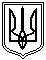 